جمهورية العراق                                                          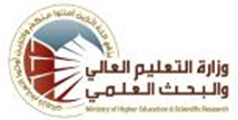 وزارة التعليم العالي والبحث العلمي لجنة العمداء للتخصصات الادارية والاقتصاديةاللجنة القطاعية الادارية مناهج الدراسة الجامعية (البكالوريوس) لاقسام الادارة العامة في الجامعات الادارية الحكومية والكليات الاهلية للعام الدراسي 2018-2019 ومابعده(على وفق النظام الفصلي )اسم المادة بالعربيةإدارة البيئة إدارة البيئة إدارة البيئة اسم المادة بالانكليزيةEnvironment Management                            Environment Management                            Environment Management                            المرحلة الدراسيةالرابعةالفصل الدراسيالثانيعدد الساعات الاسبوعيةالنظريةالعمليةمجموع الساعاتعدد الساعات الاسبوعية3-3الكتاب المعتمدادارة البيئة ادارة البيئة ادارة البيئة المؤلف / المؤلفون المفرداتالمفرداتالمفرداتالاسبوعالاولنشأة وتطوير نظم الإدارة البيئية نشأة وتطوير نظم الإدارة البيئية نشأة وتطوير نظم الإدارة البيئية الثانيمفاهيم وأنماط البيئة مفاهيم وأنماط البيئة مفاهيم وأنماط البيئة الثالثأنماط البيئة أنماط البيئة أنماط البيئة الرابععناصر وأبعاد الإدارة البيئيةعناصر وأبعاد الإدارة البيئيةعناصر وأبعاد الإدارة البيئيةالخامسأساليب وطرق تقييم الأثر البيئيأساليب وطرق تقييم الأثر البيئيأساليب وطرق تقييم الأثر البيئيالسادستقييم الأثر البيئي ( مفاهيم ، الأنواع ، مسببات )تقييم الأثر البيئي ( مفاهيم ، الأنواع ، مسببات )تقييم الأثر البيئي ( مفاهيم ، الأنواع ، مسببات )السابعالجهات المشاركة في تقييم الأثر البيئي الجهات المشاركة في تقييم الأثر البيئي الجهات المشاركة في تقييم الأثر البيئي الثامندوافع ومجالات تبني نظم الإدارة البيئية دوافع ومجالات تبني نظم الإدارة البيئية دوافع ومجالات تبني نظم الإدارة البيئية التاسعمجالات تطبيق نظم الإدارة البيئية مجالات تطبيق نظم الإدارة البيئية مجالات تطبيق نظم الإدارة البيئية العاشرمتطلبات تقويم نظام الإدارة البيئيمتطلبات تقويم نظام الإدارة البيئيمتطلبات تقويم نظام الإدارة البيئيالحادي عشرأدوات التنفيذ الرقابية على أداء المنظمات أدوات التنفيذ الرقابية على أداء المنظمات أدوات التنفيذ الرقابية على أداء المنظمات الثاني عشرالعوامل المؤثرة في ظهور المواصفات الدوليةالعوامل المؤثرة في ظهور المواصفات الدوليةالعوامل المؤثرة في ظهور المواصفات الدوليةالثالث عشرفوائد الحصول على شهادة التسجيل  فوائد الحصول على شهادة التسجيل  فوائد الحصول على شهادة التسجيل  الرابع عشرمتطلبات نجاح واستدامة الإدارة البيئيةمتطلبات نجاح واستدامة الإدارة البيئيةمتطلبات نجاح واستدامة الإدارة البيئيةالخامس عشردراسة حالةدراسة حالةدراسة حالة